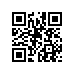 04.12.2018                                                                                               № 6.18.1-01/0412-05О введении в действие Положения о Совете обучающихся по основным общеобразовательным программам Лицея Национального исследовательского университета «Высшая школа экономики» На основании решения педагогического совета Лицея НИУ ВШЭ от 23.11.2018, протокол № 5ПРИКАЗЫВАЮ:Ввести в действие Положение о Совете обучающихся по основным общеобразовательным программам Лицея Национального исследовательского университета «Высшая школа экономики» согласно приложению. Считать утратившим силу Положение о Совете обучающихся по основным общеобразовательным программам Лицея Национального исследовательского университета «Высшая школа экономики», утвержденное педагогическим советом Лицея НИУ ВШЭ 25.12.2017, и введённое в действие приказом НИУ ВШЭ от 29.12.2017 № 6.18.1-01/2912-20.Проректор									                  В.В. Башев